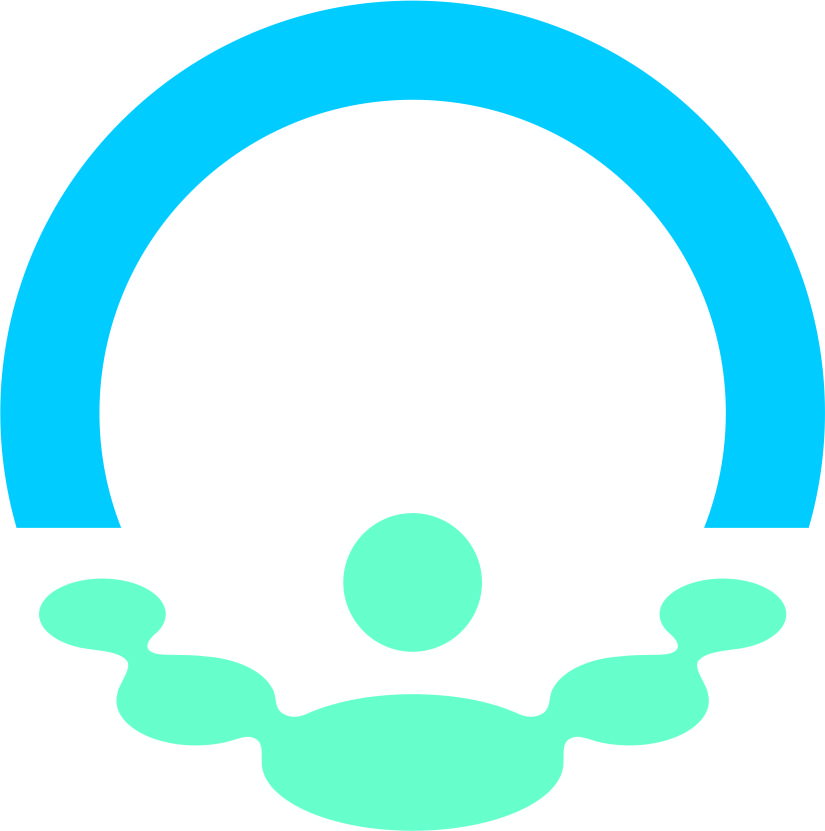 Broj: 02-1-1622-59/23Sarajevo: 08. 11. 2023. godineIZMJENA POSLOVNIKA O RADU KOMISIJE ZA PROVOĐENJE JAVNOG OGLASAZA PRIJEM RADNIKA U RADNI ODNOS NA NEODREĐENO VRIJEME U JP "OLIMPIJSKI BAZEN OTOKA” D.O.O. SARAJEVOU skladu sa članom 20a. Zakona  radu FBIH („Službene novine FBIH“, broj 26/16, 89/19 i 44/22 ) i člana 8. Uredbe o postupku prijema u radni odnos u javnom sektoru na teritoriji Kantona Sarajevo („Službene novine Kantona Sarajevo“, broj 19/21 i 10/22) i Rješenja o imenovanju Komisije, 02-1-1622-1/23 od 06. 09. 2023. godine, Komisija jednoglasno donosi IZMJENA POSLOVNIKAO RADU KOMISIJE ZA PROVOĐENJE JAVNOG OGLASAČlan 1.Mijenja se član 12. Poslovnika o radu Komisije za provođenje Javnog oglasa i glas:Pismeni test za provođenje javnog oglasa priprema Komisija najmanje 24 sata prije započinjanja testiranja, odabirom pitanja iz dokumenta koji je objavljen na web stranici Preduzeća, pod nazivom pitanja za pismeni test i Lista propisa i literature iz oblasti iz koje će se polagati pismeni ispit.Poslodavac će pripremiti listu od najmanje 30 pitanja za poziciju za koju je raspisan Javni oglas.Pitanja iz stava (2) ovog člana, lista propisa i literature iz oblasti iz koje će se polagati pismeni ispit, će biti objavljena na web stranici Preduzeća prije raspisivanja javnog oglasa.Komisija sa liste pitanja iz stava (2) ovog člana bira 12 (dvanaest) pitanja za pismeni test. Za svako pitanje ponudit će se više odgovora, od kojih je samo jedan tačan.Pitanja za pismeni test su određena za radno mjesto kako slijedi:Za svaki tačan odgovor kandidat dobija 5 bodova, što znači da kandidat na testu može osvojiti maksimalno 60 bodova.Kandidat koji na pismenom testu odgovori na manje od 6 pitanja tačno, smatrat će se kandidatom koji nije zadovoljio i isključit će se iz daljnje procedure izbora.Pismeni test traje do 45 minuta.Član 2.Ostali sadržaj Poslovnika ostaje nepromijenjen.Član 3.Stupa na snagu odmah.KOMISIJA:Elvir Gušo, predsjednik s.r._________________________Ena Šehović - Delalić, član s.r._________________________Fahrudin Lošić, član s.r._________________________Merima Efendić, član s.r._________________________Adel Subašić, član s.r._________________________JP “OLIMPIJSKI BAZEN OTOKA” d.o.o.SARAJEVOOTOKA OLYMPIC SWIMMING POOLSARAJEVONaziv radnog mjestaOblast / LiteraturaPozicija 1.Stručni saradnik za opšte i administrativno-tehničke poslove UpraveZakon o javnim preduzećima u Federaciji Bosne i Hercegovine („Službene novine Federacije BiH”, br. 8/05, 81/08 i 109/12);Zakon o privrednim društvima („Službene novine Federacije BiH“, br. 81/05 i 75/21);Zakon o radu („Službene novine Federacije BiH“, br. 26/16, 89/18 i 44/22);Zakon o javnim nabavkama („Službeni glasnik BiH“, br. 39/14 i 59/22);Pravilnik o kancelarijskom poslovanju („Službene novine Federacije BiH“, broj: 96/19);Zakon o zaštiti od požara i vatrogastvu FBiH, („Službene novine Federacije BiH, br. 64/09)Zakon o zaštiti na radu („Službene novine FBiH“, broj: 79/20)Informacije web stranice Preduzeća ( www.bazen.ba);Opis poslova radnog mjesta.Pozicija 2.Referent - Bazenski radnik - domaćin objektaPravilnik o sigurnosti na uređenim kupalištima („Službene novine KS“, broj: 28/17)Zakon o radu F BiH (“Službene novine F BiH” br. 26/16, 89/18 i 44/22)Zakon o zaštiti od požara i vatrogastvu FBiH, („Službene novine Federacije BiH, br. 64/09)Zakon o zaštiti na radu („Službene novine FBiH“, broj: 79/20)Opis poslova radnog mjesta